Nomor :  09/488/Peng-Und/XII/2017Perihal :  Pengumuman dan Undangan  Diberitahukan kepada seluruh mahasiswa Program MM-UMB, bahwa sesuai jadwal di bawah ini akan dilaksanakan Seminar Proposal Tesis, maka  mahasiswa yang bersangkutan mengundang para mahasiswa untuk hadir sebagai peserta.Demikian pengumuman dan undangan ini, untuk diperhatikan dan diindahkan sebagaimana mestinya. Terima kasih.	Dikeluarkan di	:  Jakarta	Padatanggal	:  Ketua Program Studi Magister ManajemenTtd	
Dr. Aty Herawati, M.Si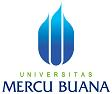 PENGUMUMAN JADWAL SEMINAR PROPOSAL TESISPROGRAM STUDI MAGISTER MANAJEMENPROGRAM PASCASARJANAQNO.HARI, TGL.JAMN.I.M.N A M ADOSEN PEMBIMBINGDOSEN PENELAAHKON-SEN-TRASITEMPAT/ RUANG01rabu, 27 Desember 2017 Pkl 12.0055114120024Nurul QomariyahP1: Prof. Dr Wiwik Utami, Ak, CAP2. Dr. Augustina Kurniasih, MEMKUKampus A Meruya T. 20902rabu, 27 Desember 2017 Pkl 13.0055113110215Netta Yuddiearth ArifianaP1: Dr. Augustina Kurniasih, MEP2. Prof. Dr Wiwik Utami, Ak, CAMKUKampus A Meruya T. 209